lMADONAS NOVADA PAŠVALDĪBA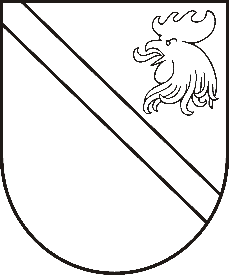 Reģ. Nr. 90000054572Saieta laukums 1, Madona, Madonas novads, LV-4801 t. 64860090, fakss 64860079, e-pasts: dome@madona.lv ___________________________________________________________________________MADONAS NOVADA PAŠVALDĪBAS DOMESLĒMUMSMadonā2018.gada 30.augustā								Nr.355									(protokols Nr.15, 31.p.)Par grozījumiem Madonas novada pašvaldības domes 22.06.2018. lēmumā Nr.319 “Par Madonas  novada pašvaldības Administratīvās komisijas sastāva apstiprināšanu”Saskaņā ar 2009.gada 9.jūlijā apstiprināto  Madonas novada pašvaldības Administratīvās komisijas nolikumu  un 2013.gada 20.augustā ar domes lēmumu Nr.487 nolikumā veiktajiem grozījumiem, Administratīvās komisijas sastāvā ir 6 (seši) locekļi. 2017.gada 22.jūnijā ar domes lēmumu Nr.319 ir apstiprināts Administratīvās komisijas sastāvs – komisijas priekšsēdētāja Iveta Vāvere, komisijas loceklis – sekretārs Guntis Gailums, komisijas locekļi – Aleksandrs Šrubs, Gatis Kušķis, Inga Strazdiņa. 2018.gada 19.jūlijā Madonas novada pašvaldība ir saņēmusi Administratīvās komisijas iesniegumu (reģ.Nr.MNP/2.1.3.2./18/2317), kurā komisija norāda, ka Administratīvā komisija šobrīd darbojas nepilnā sastāvā – 4 (četri) komisijas locekļi. Administratīvā komisija lūdz papildināt komisijas sastāvu, apstiprinot 2 (divus) komisijas locekļus:Komisijas locekle - Iveta Bērziņa – Madonas pilsētas vidusskolas sociālais pedagogs;Komisijas locekle – sekretāre – Ilze Pleša – Madonas novada pašvaldības juriste. Saskaņā ar Latvijas Administratīvo pārkāpumu kodeksa 207.pantu pašvaldības Administratīvo komisiju apstiprina attiecīgās pašvaldības dome uz savu pilnvaru laiku. Noklausījusies Administratīvās komisijas locekļa A.Šruba sniegto informāciju, pamatojoties uz Latvijas Administratīvo pārkāpumu kodeksa 207.pantu, likuma “Par pašvaldībām” 21.panta pirmās daļas 24.punktu, ņemot vērā 21.08.2018. Finanšu un attīstības komitejas atzinumu, atklāti balsojot: PAR – 11 (Zigfrīds Gora, Ivars Miķelsons, Artūrs Čačka, Antra Gotlaufa, Gunārs Ikaunieks, Valda Kļaviņa, Valentīns Rakstiņš, Rihards Saulītis, Inese Strode, Aleksandrs Šrubs, Gatis Teilis), PRET – NAV,  ATTURAS – NAV , Madonas novada pašvaldības dome  NOLEMJ:Veikt šādus grozījumus Madonas novada pašvaldības domes 22.06.2018.lēmumā:lēmuma 1.punktā  ierakstu “Komisijas loceklis – sekretārs – Guntis Gailums – Madonas novada pašvaldības jurists” aizstāt ar “Komisijas locekle – sekretāre – Ilze Pleša – Madonas novada pašvaldības juriste”. lēmuma 1.punkta sadaļu  “komisijas locekļi” papildināt ar:“Iveta Bērziņa – Madonas pilsētas vidusskolas sociālais pedagogs”.Lēmums stājas spēkā 2018.gada 3.septembrī. Domes priekšsēdētāja vietnieks					Z.Gora